.INTRO : 32 COMPTES ,STYLE : WEST COAST[1A8] RUMBA BOX RIGHT, COASTER STEP BACK RIGHT, MAMBO LEFT FORWARD.[9a16] RUMBA BOX BACK RIGHT, MAMBO RIGHT FORWARD.COASTER STEP BACK LEFT.[17a24] VINE 1/4 TURN, STEP ¼ TURN CROSS, VINE ¼ TURN, STEP 1/4 TURN CROSS.[25a32] SIDE ROCK CROSS RIGHT, SIDE ROCK CROSS LEFT, SIDE MAMBO RIGHT, SIDE MAMBO LEFT.Contact: Frederic.fassiaux@orange.frBut I Do (fr)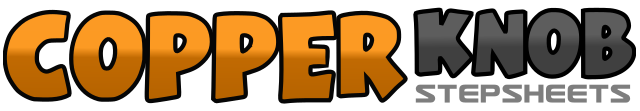 .......Compte:32Mur:1Niveau:Country Débutant.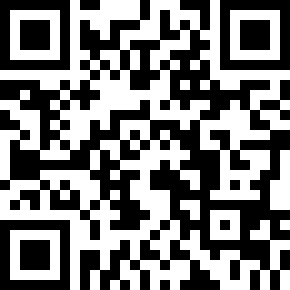 Chorégraphe:Frederic Fassiaux (FR) - Mai 2018Frederic Fassiaux (FR) - Mai 2018Frederic Fassiaux (FR) - Mai 2018Frederic Fassiaux (FR) - Mai 2018Frederic Fassiaux (FR) - Mai 2018.Musique:But I Do - Jerrod NiemannBut I Do - Jerrod NiemannBut I Do - Jerrod NiemannBut I Do - Jerrod NiemannBut I Do - Jerrod Niemann........1&2PD A D, PG Rassemble, PD DEVANT.3&4PG A G, PD COTE PG, PG DERRIERE.5&6PD DERRIERE, PG RASSEMBLE COTE PD, PD DEVANT.7&8ROCK STEP AVANT PG, REVIENT SUR PD.PG COTE PD1&2Pd A D, Pg Cote Pd, Pd Derriere3&4Pg A G, Pd Cote Pg, Pg Devant.5&6Rock Step Avant D, Revient Sur Pg.Pd Revient Cote Pg7&8Pg Arriere, Pd Cote Pg, Pg Devant.1&2Pd A D, Croiser Pg Derriere Pd,1/4 Tour A D, Pd Devant.3&4Pg Devant, Pivot ¼ A D, Croiser Pg Devant Pd.5&6Pd A Droite, Croiser Pg Derriere Pd, ¼ Tour A D, Pd Devant.7&8Pg Devant, Pivot ¼ Tour A D, Croiser Pd Devant Pd.1&2Rock Step D A D, Pd Devant Pg.3&4Rock Step G A G, Pg Devant Pd.5&6Rock Step Lateral D, Revient Sur Pg. Pd Cote Pg7&8Rock Step Lateral G, Revient Pd, Pg Cote Pd